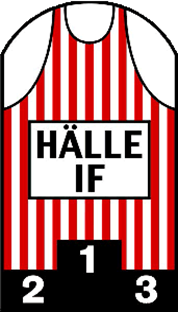 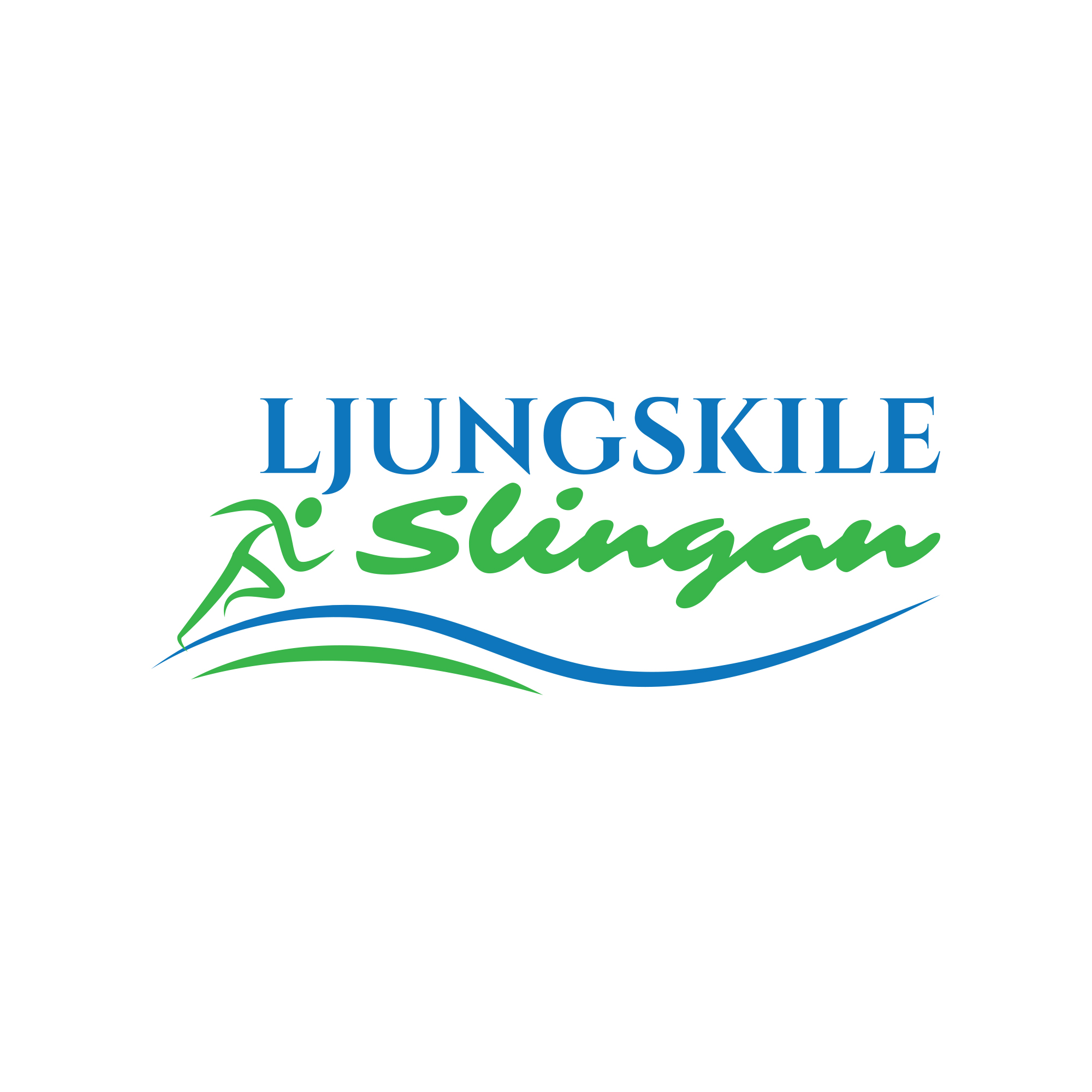 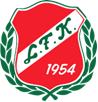 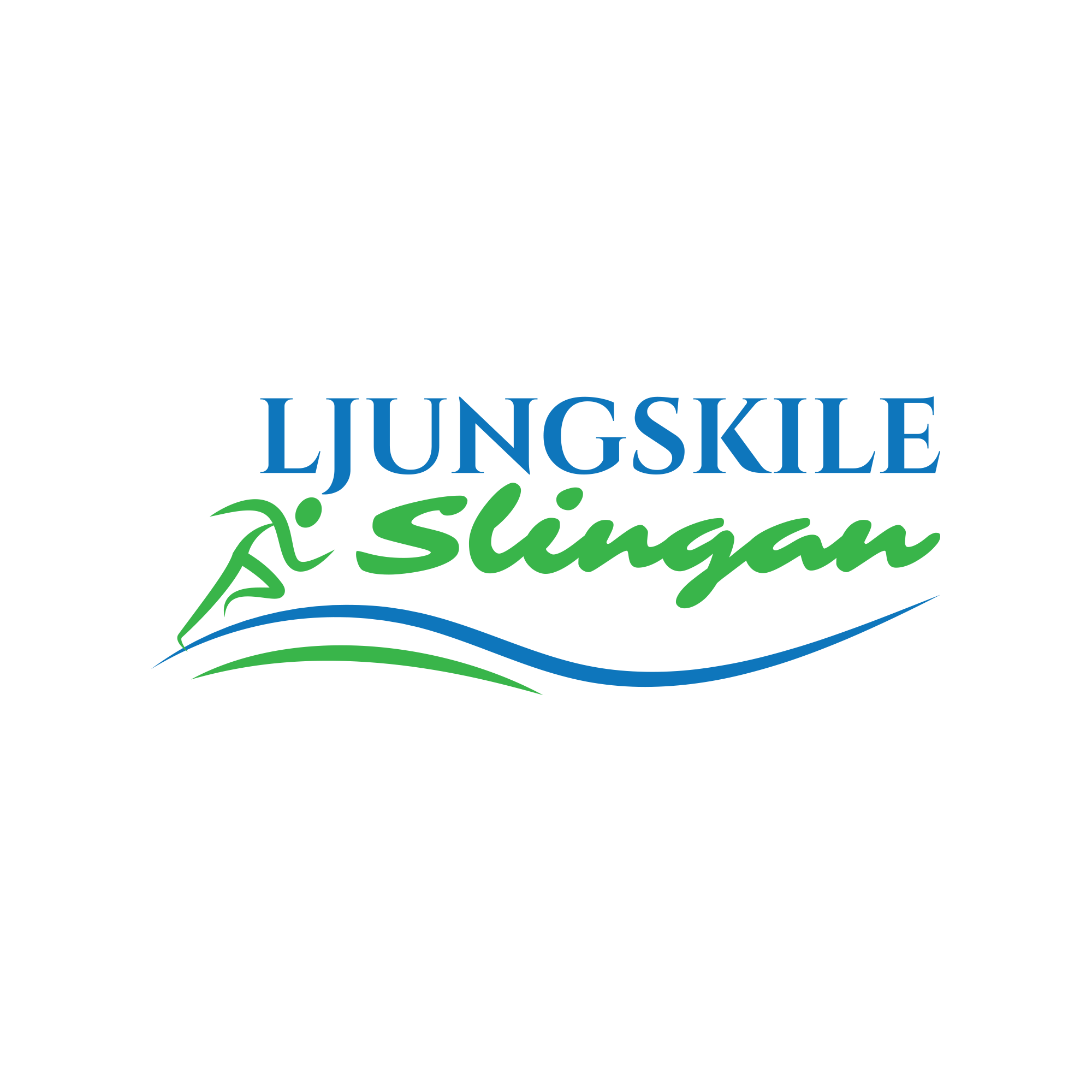 Lördagen den 15 juni 2019, kl. 13.00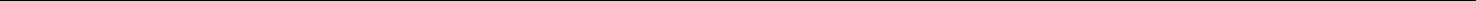 Ett motionslopp med start och mål i Ljungskile centrum. Bansträckning runt centrala Ljungskile och Lyckorna.  Anmälan	Anmäl er idag på https://goo.gl/forms/FOCXj2OvmmjuDizl1. Ange bana, namn, adress, eventuellt lagnamn/förening/företag/skolklass samt epost-adress. De som skall springa knatteloppet, 1km eller 3km behöver även ange födelseår.Anmälningsavgiften betalas på pg-nr 22 41 27-1 i samband med anmälan, senast 9 juni.Efteranmälan	Efteranmälan mot förhöjd avgift gäller efter den 9/6. Efteranmälan görs via e-post ljungskileslingan@halleif.nu eller på plats på torget i Ljungskile fredag den 14/6 kl 17-19 eller på tävlingsdagen senast en timma innan start. Efteranmälan betalas kontant eller med swish i samband med nummerlappshämtning.Nummerlappar	Hämtas på torget i Ljungskile på fredag den 14/6 från kl 17-19 eller på tävlingsdagen från klockan 09.Priser	Samtliga som fullföljer loppet får medalj. Ett stort prisbord som lottas ut bland samtliga fullföljande deltagare.
Pris till de 3 främsta i varje klass (gäller ej knatteloppet).Observera att prisutdelningen är redan klockan 15.15, dvs 75 minuter efter start på 3km, 5km och 10km.Tidtagning	Tidtagning med chip för de som springer 1km, 3km, 5km och 10km.
Ingen tidtagning för de som springer knatteloppet.BanorLånga slingan är kontrollmätt till exakt 10km. Samtliga klasser är motionsklasser, det finns inget krav på medlemskap i förening.De banor som har tidtagning (1km, 3km, 5km och 10km) är uppdelade i dam- och herrklass.Mer information fås genom att gå in på www.ljungskilefriluftsklubb.se, eller genom att kontakta tävlingsledare Martin Burrows, tel 070 - 4828 896, e-post ljungskileslingan@halleif.nu. Alla deltar på egen risk. Arrangören fritar sig för all uppkommen skada under loppet.Välkomna!Ljungskile Friluftsklubb och Hälle IFBanlängdStartavgE-anmStarttidKnatteloppet (f 2014 eller senare)200 m50 kr50 kr13.00Barnens Centrumlopp (flickor, f 2007 eller senare)1 km70 kr100 kr13.20Barnens Centrumlopp (pojkar, f 2007 eller senare)1 km70 kr100 kr13.40Ungdom (f 2003 eller senare)3 km70 kr100 kr14.00Korta Slingan5 km140 kr200 kr14.00Långa Slingan10 km140 kr200 kr14.00